6th Grado							Nombre:________________Caza de la palabra del equipo					Hora: ________________Cp adolescente de hoy. 33Escriba el nombre faltante para cada pieza de equipo de costura en las siguientes preguntas. Luego, en la parte posterior, escriba el nombre de cada pieza de equipo junto a la imagen correcta. Escriba sus respuestas en Inglés.Estación 1 - página 3671. El _________________ se utiliza para cortar la tela, hoja largas con asas dobladas o rectas2. Un ________________________ tiene a gancho-como el punto, práctico para quitar puntadas. 3. el _______________________ se utiliza para acortar los hilos de rosca y para ajustar extela del tra de costuras.Estación 2 - página 3684. el palillo del ___________________ o de la yarda es útil para el measuring en una superficie plana.5. Un __________________________ es una regla pequeña que tiene un marcador de la diapositiva a el cual pueda ser fijado longitudes pequeñas de la medida.6. el ___________________________ es una tira estrecha o un plástico durable marcado a menudo con centímetros y pulgadasEstación 3 - página 3687.  el _______________________ puede incluir lápices, cuadrados o ruedas de tiza para marcar la tela.8. Un _____________________ y papel se pueden utilizar para transferir marcas de patrones para el revés de la tela.Estación 4 - página 3699. el ___________ Se puede utilizar con o sin vapor y un tablero bien acolchado - necesario para los proyectos bien planchadosEstación 5 - página 36910. el ______________________ se utiliza para llevar a cabo el patrón a la tela y para sostener la tela junta durante la costura. 11. Uso a ______________________ para mantener las agujas y los pernos prácticos mientras que usted trabaja. 12. el ___________________ vienen en tamaños de América y Europa - tamaños dependen del tipo de seres tela de costuraEscriba el nombre de cada pieza de equipo junto a la imagen correcta. Escriba sus respuestas en Inglés.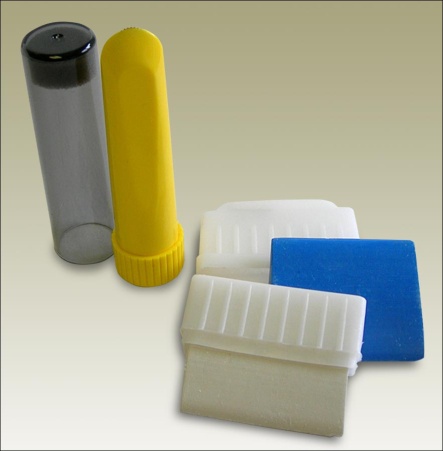 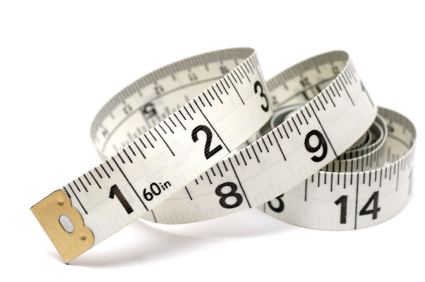 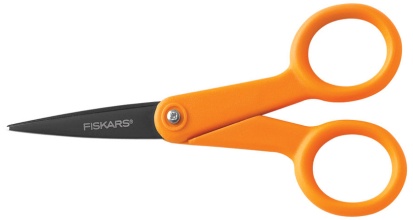 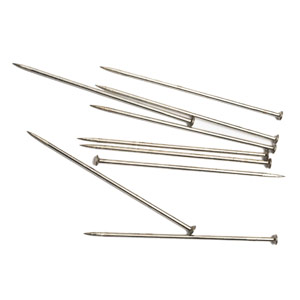 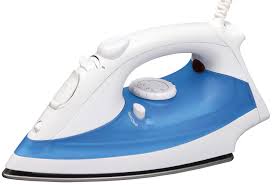 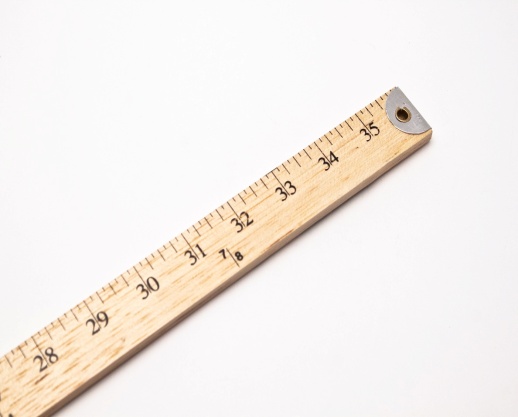 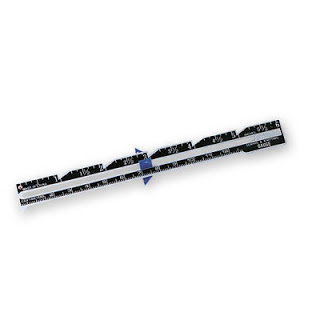 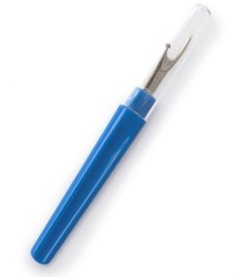 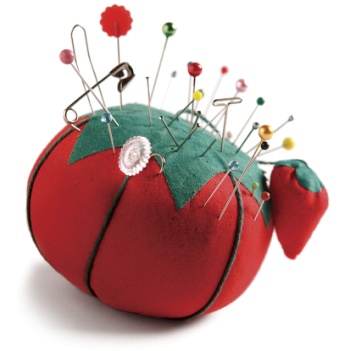 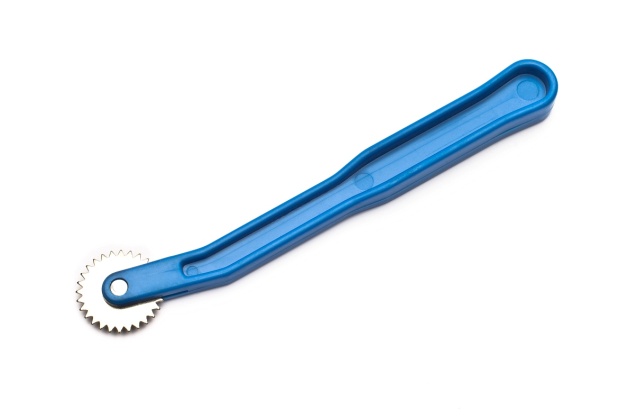 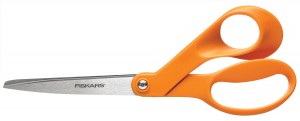 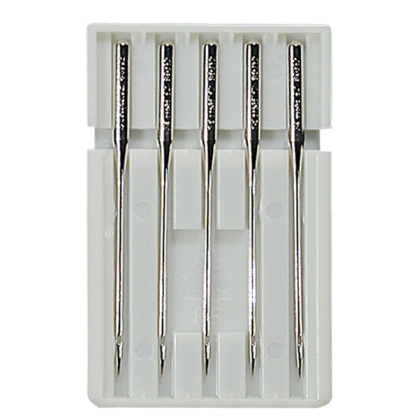 